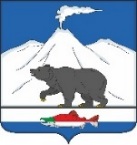 АДМИНИСТРАЦИЯ ОЗЕРНОВСКОГО ГОРОДСКОГО ПОСЕЛЕНИЯУСТЬ-БОЛЬШЕРЕЦКОГО МУНИЦИПАЛЬНОГО РАЙОНАПОСТАНОВЛЕНИЕот 13.10.2023 №166                                           684110 п. ОзерновскийВ соответствии со статьей 18 Федерального закона от 24.07.2007 №209-ФЗ «О развитии малого и среднего предпринимательства в Российской Федерации», Решением Собрания депутатов Озерновского городского поселения от 09.09.2019 №48 «О порядке формирования, ведения, обязательного опубликования перечня муниципального имущества Озерновского городского поселения Усть-Большерецкого муниципального района, свободного от прав третьих лиц (за исключением имущественных прав субъектов малого и среднего предпринимательства)», Уставом Озерновского городского поселения, администрация Озерновского городского поселенияПОСТАНОВЛЯЕТ:Утвердить перечень муниципального имущества Озерновского городского поселения свободного от прав третьих лиц (за исключением имущественных прав субъектов малого и среднего предпринимательства), предназначенного для предоставления во владение и (или) пользование субъектам малого предпринимательства и организациям, образующим инфраструктуру поддержки малого и среднего предпринимательства, согласно приложению к настоящему постановлению. Опубликовать настоящее постановление в ежемесячном печатном средстве массовой информации Озерновского городского поселения «Озерновский вестник» и на официальном сайте «www.ozernovsky.ru».3. Отделу имущества, землеустройства, жилищно-коммунального хозяйства, архитектуры и строительства администрации Озерновского городского поселения разместить настоящее постановление на официальном сайте администрации Озерновского городского поселения Усть-Большерецкого муниципального района. 4. Контроль за исполнением настоящего постановления оставляю за собой.   5. Настоящее постановление вступает в силу после дня его официального опубликования.Глава Озерновского городского поселения                                                                 				    В.В. Петров Перечень объектов муниципального имущества, предназначенных для предоставления субъектам малого и среднего предпринимательства, а также самозанятым гражданам на 01.11.2023Об утверждении перечня муниципального имущества Озерновского городского поселения свободного от прав третьих лиц (за исключением имущественных прав субъектов малого и среднего предпринимательства), предназначенного для предоставления во владение и (или) пользование субъектам малого предпринимательства и организациям, образующим инфраструктуру поддержки малого и среднего предпринимательстваПриложение к постановлению администрации Озерновского городского поселенияОт 13.10.2023 №166№ п/пНаименование имуществаАдрес (местоположение объекта)Кадастровый номерПлощадь объектаПолное наименование арендатораПримечаниеРеквизиты НПА1Нежилое помещение №105п.Озерновский, ул. Набережная, д. 341:08:0010113:194415,47ИП Диденко Договор аренды от 30.12.2022Постановление №166 от 13.10.20232Нежилое помещение №105п.Озерновский, ул. Набережная, д. 341:08:0010113:194470,2ИП ДиденкоДоговор аренды от 30.12.2022Постановление №166 от 13.10.20233Нежилое помещение №1п.Озерновский, ул. Набережная, д. 1041:08:0010113:192147,2-Свободно Постановление №166 от 13.10.20234Нежилое помещение №105п.Озерновский, ул. Набережная, д. 341:08:0010113:194465,0-СвободноПостановление №166 от 13.10.20235Нежилое помещение №103п.Озерновский, ул. Набережная, д. 341:08:0010113:1942103,8-СвободноПостановление №166 от 13.10.20236Транспортное средство АМЕ49231КО-440-5Уп.Озерновский, ул. Набережная, д. 3в116вм 520Ш81-Свободно  Постановление №166 от 13.10.2023